Nom Prénom
Adresse
Code postal / Ville
N° TélCentre des impôts auquel vous êtes rattaché(e)
Adresse
Code postal / Ville

Fait à (Ville), le (Date).Objet : Demande d'exonération de la taxe d'habitation et la redevance TVMadame, Monsieur,Je vous demande de bien vouloir m’accorder le bénéfice d’une exonération des taxes suivantes :Taxe d’habitationRedevance audio visuelleConformément aux dispositions de l’article 1414 du Code général des impôts, je me trouve dans une situation qui m’autorise cette demande d’exonération pour les raisons suivantes :Conditions cumulatives : cocher dans 1,2 et 3Concernant la taxe d’habitation :1 Conditions d’habitation : j'occupe mon logement seul(e)j'occupe mon logement avec mon (ma) conjoint(e)j'occupe mon logement avec des personnes à ma charge pour mon impôt sur le revenu2 Conditions spécifiques :je suis âgé(e) de plus de 60 ans et ne suis pas soumis(e) à l’ISF je suis veuf (veuve) et non soumis(e) à l’ISF je bénéficie de l'Aspaje bénéficie de l'Asije bénéficie de l’allocation adultes handicapés (AAH)j'occupe mon logement avec des personnes qui bénéficient de l'allocation de solidarité aux personnes âgées (Aspa)j'occupe mon logement avec des personnes qui sont titulaires de l'allocation supplémentaire d'invalidité (Asi)3 Conditions de ressources :le montant de mon revenu fiscal de référence ne dépasse pas les plafonds suivants :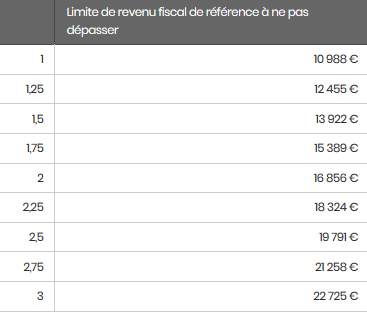 Concernant la redevance audio-visuelle :J’ai plus de 79 ans et ne suis pas imposable sur le revenu. Mon plafond de ressources est inférieur à 10988 euros pour 1 part, mon revenu fiscal de référence est égal à 0 et j’ai été exonéré(e) de la redevance avant 2005Je suis handicapée ou assumant la charge d’une personne invalide et les ressources sont inférieures au plafond fixéJe réside en établissement et j’ai conservé mon ancien logement Mon enfant majeur possède son propre logement : âgé de moins de 21 ans ou, de moins de 25 ans s’il est étudiant, ou infirmes et qu’il est rattaché à mon foyer fiscalVous trouverez, joints à ce courrier, les éléments justificatifs de ma situation Signature